Early Years Special Educational Needs Panel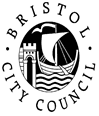        Application FormPlease complete this form alongside the child’s SEND Support Plan or Education, Health and Care Plan and Individual Provision Plan to apply for additional funding to support an individual child when an early years placement has been allocated.Return by email to: earlyyears.senpanel@bristol.gov.uk Please note that the panel outcome letter will be sent to the early years setting email address you specify belowChild’s NameMFDate of BirthStart date at setting:Start date at setting:Start date at setting:Primary NeedSecondary NeedAddress andContact no.Name ofParent/Carers Early Years SettingReport by:Early Years Setting email addressDetails of Early Years EnvironmentDetails of sessions attendedAYRTTORequested Funding ProvisionRequested Funding ProvisionRequested Funding ProvisionRequested Funding ProvisionProposed Banding:Start Date:Provide evaluation of impact of interventions so far and expected outcomes of any future provisions